Chicago Greens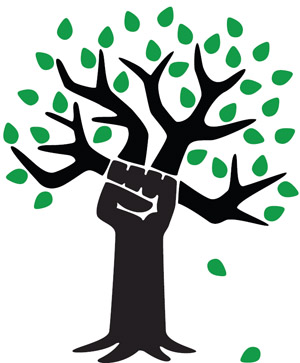 Monthly Meetings2nd Sunday of Each Month2-4:00 PMPowell’s BookstoreHalsted and Roosevelt(800 W, 1200 S)www.illinoisgreens.orgSpecial Earth Day SpeakersDebate on the question of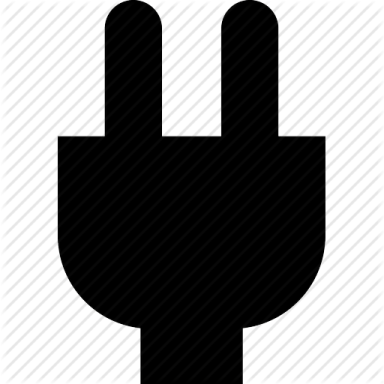 What Kind of Energy Future Do We Want?John Kutsch, Thorium Energy Alliance (TEA) vs. Dennis Nelson, Nuclear Energy Information Service (NEIS)Saturday, April 18th at 6:00 PMat the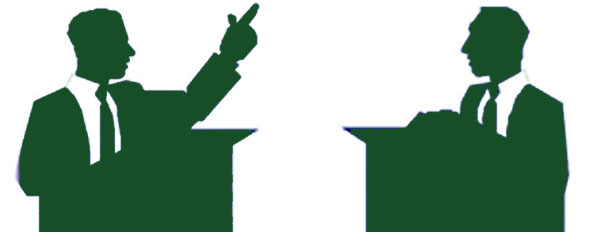 College of Complexes www.collegeofcomplexes.orgweekly free speech forumHilltop Restaurant, 2800 W. Foster (at California)www.illinoisgreens.org